बीरबल साहनी पुराविज्ञान संस्थान, लखनऊ 
BIRBAL  SAHNI INSTITUTE OF PALAEOSCIENCES, LUCKNOW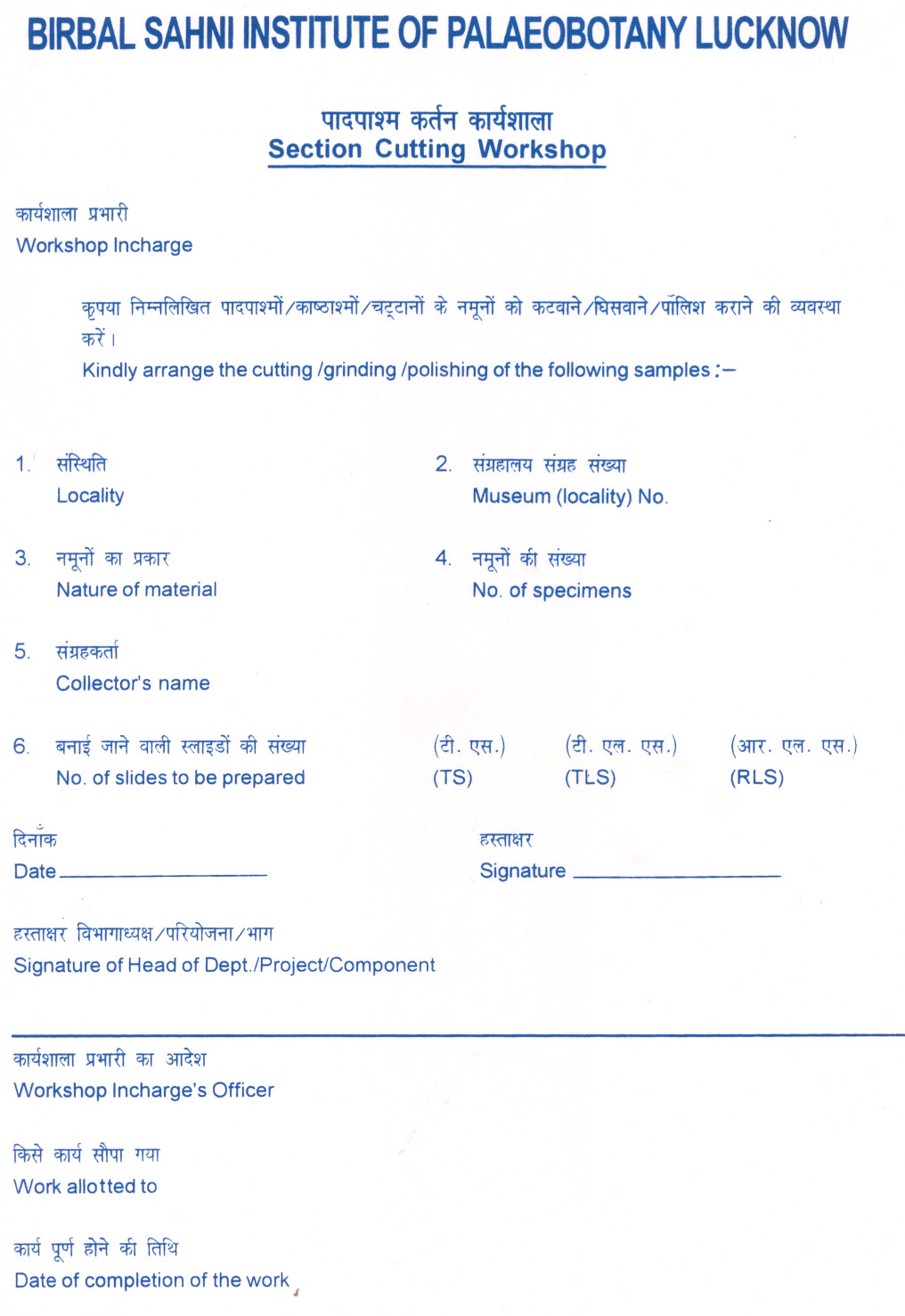 